October Newsletter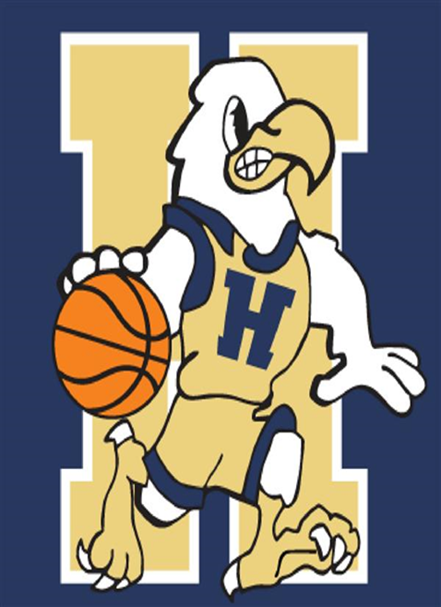 P.E. HANNAN HAPPENINGS!!!* Grade level units will continue.Kindergarten- Balance and underhand throwing to targets1st- 2nd Grade- Overhand throwing to peers and Basketball skills3rd- 5th Grade- Flag football and Basketball Skills** Please make sure your child has proper running attire for the testing and when coming to gym.Running Club!!Running club will continue through October ever Tuesday and Thursday from 6:45am-7:40am.Track Event will be on November 27th at Kinnet Stadium Students must come to practices in school attire and proper running shoes.Basketball Club!Practices will continue throughout October every Monday and Wednesday at 2:30-4:00Our first game will be on October 6th. (Still waiting on game time and location from district.)Students must provide their own transportation to and from basketball practices and games. NO WALKING HOME FROM PRACTICES OR GAMES